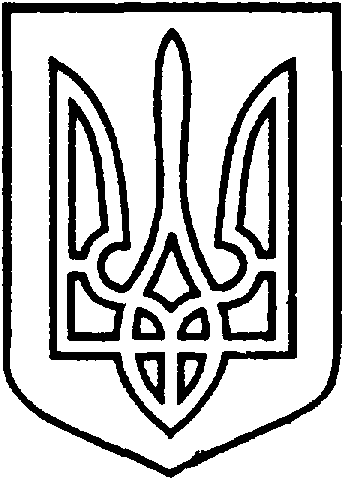 УКРАЇНАВІЙСЬКОВО-ЦИВІЛЬНА  АДМІНІСТРАЦІЯМІСТА  СЄВЄРОДОНЕЦЬК  ЛУГАНСЬКОЇ  ОБЛАСТІРОЗПОРЯДЖЕННЯКЕРІВНИКА ВІЙСЬКОВО-ЦИВІЛЬНОЇ  АДМІНІСТРАЦІЇЛуганська обл., м. Сєвєродонецьк,бульвар Дружби Народів, 32«13» січня 2021 року                                                                     № 34   Про демонтаж КП «Житлосервіс «Світанок» самовільно встановлених засобів зовнішньої рекламиКеруючись  статтями 4, 6  Закону України «Про військово-цивільні адміністрації»,  статтею  30 Закону України «Про місцеве самоврядування в Україні», рішенням виконкому  Сєвєродонецької міської ради від 14.12.2016   № 683  «Про затвердження Порядку розміщення зовнішньої реклами у місті Сєвєродонецьку в новій редакції», рішенням сесії міської ради від 30.01.2014р. № 3467 «Про затвердження Порядку демонтажу засобів зовнішньої реклами в м.Сєвєродонецьку» зі змінами, враховуючи розпорядження керівника військово-цивільної адміністрації від 29.09.2020 № 528 «Про використання в роботі військово-цивільної адміністрації міста Сєвєродонецьк Луганської області нормативно-правових актів з питань містобудування та архітектури, затверджених рішеннями сесій Сєвєродонецької міської ради та рішеннями виконкому Сєвєродонецької міської ради», розглянувши матеріали надані управлінням землеустрою, містобудування та архітектури щодо демонтажу самовільно встановлених засобів зовнішньої реклами,ЗОБОВ’ЯЗУЮ: Комунальному підприємству «Житлосервіс «Світанок» в строк до 05.02.2021 демонтувати засоби зовнішньої реклами, які встановлені невідомими особами без відповідного дозволу на розміщення зовнішньої реклами, а саме:банер на фасаді житлового будинку за адресою: м. Сєвєродонецьк, пр. Хіміків, буд. № 32металевий каркас для розміщення зовнішньої реклами – 2шт за адресою: м. Сєвєродонецьк, район перехрестя пр. Хіміків та вул. Менделєєва. Дане розпорядження підлягає оприлюдненню.Контроль за виконанням цього розпорядження покласти на в.о. заступника керівника військово-цивільної адміністрації Максима Черевка.Керівник військово-цивільної адміністрації                             				 Олександр СТРЮК 